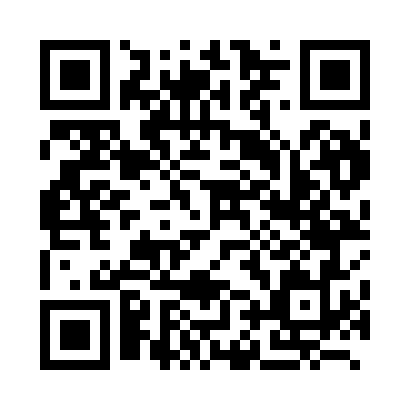 Prayer times for Uyuni, BoliviaWed 1 May 2024 - Fri 31 May 2024High Latitude Method: NonePrayer Calculation Method: Muslim World LeagueAsar Calculation Method: ShafiPrayer times provided by https://www.salahtimes.comDateDayFajrSunriseDhuhrAsrMaghribIsha1Wed5:296:4412:243:406:047:152Thu5:296:4412:243:396:047:153Fri5:296:4512:243:396:037:144Sat5:306:4512:243:386:037:145Sun5:306:4612:243:386:027:136Mon5:306:4612:243:386:027:137Tue5:306:4612:243:376:017:138Wed5:316:4712:243:376:017:129Thu5:316:4712:243:376:007:1210Fri5:316:4712:243:366:007:1211Sat5:326:4812:243:365:597:1112Sun5:326:4812:243:365:597:1113Mon5:326:4912:243:355:587:1114Tue5:326:4912:243:355:587:1015Wed5:336:4912:243:355:587:1016Thu5:336:5012:243:355:577:1017Fri5:336:5012:243:345:577:1018Sat5:346:5112:243:345:577:0919Sun5:346:5112:243:345:567:0920Mon5:346:5112:243:345:567:0921Tue5:356:5212:243:345:567:0922Wed5:356:5212:243:335:567:0923Thu5:356:5312:243:335:557:0824Fri5:366:5312:243:335:557:0825Sat5:366:5312:243:335:557:0826Sun5:366:5412:243:335:557:0827Mon5:366:5412:253:335:557:0828Tue5:376:5512:253:335:557:0829Wed5:376:5512:253:335:547:0830Thu5:376:5512:253:335:547:0831Fri5:386:5612:253:335:547:08